Geography Planning Progression 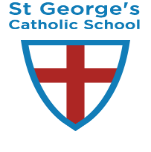 Year 4Unit of WorkNational Curriculum, KS2 POS:National Curriculum, KS2 POS:Earth Systems / Environment / Place :  Rainforests Earth Systems / Environment / Place :  Rainforests Earth Systems / Environment / Place :  Rainforests Earth Systems / Environment / Place :  Rainforests Earth Systems / Environment / Place :  Rainforests Earth Systems / Environment / Place :  Rainforests Prior Substantive Content Learning Prior Substantive Content Learning Prior Substantive Content Learning Prior Substantive Content Learning Prior Substantive Content Learning Future Substantive Content Learning Future Substantive Content Learning Future Substantive Content Learning Location / Physical Year 1basic vocabulary and concepts about weather and the climate;Year 2where the world’s main hot and cold regions are, and some information about what they are like;how their location within hot and cold regions might affect everyday life differently in the UK and Zambia.  Year 3where the world’s main climate zones are (building on their prior understanding of hot and cold regions);the location and main human and physical features of North and South America;Year 1basic vocabulary and concepts about weather and the climate;Year 2where the world’s main hot and cold regions are, and some information about what they are like;how their location within hot and cold regions might affect everyday life differently in the UK and Zambia.  Year 3where the world’s main climate zones are (building on their prior understanding of hot and cold regions);the location and main human and physical features of North and South America;Year 1basic vocabulary and concepts about weather and the climate;Year 2where the world’s main hot and cold regions are, and some information about what they are like;how their location within hot and cold regions might affect everyday life differently in the UK and Zambia.  Year 3where the world’s main climate zones are (building on their prior understanding of hot and cold regions);the location and main human and physical features of North and South America;Year 1basic vocabulary and concepts about weather and the climate;Year 2where the world’s main hot and cold regions are, and some information about what they are like;how their location within hot and cold regions might affect everyday life differently in the UK and Zambia.  Year 3where the world’s main climate zones are (building on their prior understanding of hot and cold regions);the location and main human and physical features of North and South America;Location / PhysicalLocation / PhysicalYear 5 ways in which distinctive features of the UK compare  and contrast with those of other places studied.how physical processes involving rivers, the water cycle and rainforests distinctively apply to the Amazon;the location and principal features of the Amazon, situating it within the globe and the South American continent and comparing and contrasting it with North America and South-East Brazil;.Year 6ways in which the rivers in  their local region compare and contrast with those of other places studied.Human / Impact Year 3how their location within different climate zones might affect everyday life differently in South-East Brazil and places previously studied;Year 3how their location within different climate zones might affect everyday life differently in South-East Brazil and places previously studied;Year 3how their location within different climate zones might affect everyday life differently in South-East Brazil and places previously studied;Year 3how their location within different climate zones might affect everyday life differently in South-East Brazil and places previously studied;Human / Impact Human / Impact Year 5how some human beings have adapted to life by the Amazon.How human activity impacts the health of the Amazon and the knock on effect of its health What Pupils Need to Know to Be SecureWhat Pupils Need to Know to Be SecureWhat Pupils Need to Know to Be SecureWhat Pupils Need to Know to Be SecureWhat Pupils Need to Know to Be SecureWhat Pupils Need to Know to Be SecureWhat Pupils Need to Know to Be SecureWhat Pupils Need to Know to Be SecureKey Substantive Content Knowledge  Key Substantive Content Knowledge  Key Substantive Content Knowledge  Key Substantive Content Knowledge  Key Substantive Content Knowledge  Key Substantive Content Knowledge  Key Substantive Content Knowledge  Key Substantive Content Knowledge  Cause / Systems why do biomes exist in certain areas on Earth why do biomes exist in certain areas on Earth why do biomes exist in certain areas on Earth why do biomes exist in certain areas on Earth why do biomes exist in certain areas on Earth why do biomes exist in certain areas on Earth why do biomes exist in certain areas on Earth Place / Space the main location of the world’s rainforests (including the Congo);the main location of the world’s rainforests (including the Congo);the main location of the world’s rainforests (including the Congo);the main location of the world’s rainforests (including the Congo);the main location of the world’s rainforests (including the Congo);the main location of the world’s rainforests (including the Congo);the main location of the world’s rainforests (including the Congo);Consequence / Environment the key elements of a rainforest biome, how these contrast with other biomesthe key elements of a rainforest biome, how these contrast with other biomesthe key elements of a rainforest biome, how these contrast with other biomesthe key elements of a rainforest biome, how these contrast with other biomesthe key elements of a rainforest biome, how these contrast with other biomesthe key elements of a rainforest biome, how these contrast with other biomesthe key elements of a rainforest biome, how these contrast with other biomesDisciplinary Knowledge Disciplinary Knowledge Disciplinary Knowledge Disciplinary Knowledge Disciplinary Knowledge Disciplinary Knowledge Disciplinary Knowledge Disciplinary Knowledge Disciplinary Knowledge Mapping / Scale use globes, atlases and maps to locate the world’s principal biomes.use globes, atlases and maps to locate the world’s principal biomes.use globes, atlases and maps to locate the world’s principal biomes.Continuity and
change over time / sustainability Continuity and
change over time / sustainability Investigate how the rainforest is being affected by human activity and the impact of this globally and what is being done to preserve and reverse change.Investigate how the rainforest is being affected by human activity and the impact of this globally and what is being done to preserve and reverse change.Investigate how the rainforest is being affected by human activity and the impact of this globally and what is being done to preserve and reverse change.Vocabulary use appropriate vocabulary when describing rainforests / biomes. use appropriate vocabulary when describing rainforests / biomes. use appropriate vocabulary when describing rainforests / biomes. Geographical 
enquiry -
Using evidence /
Communicating
ideasRegularly address and sometimes devise
geographically valid enquiry questions related to rainforests. Understand how geographical  knowledge is constructed from a range of sources
Construct informed responses
 Selecting and organising relevant geographical  informationRegularly address and sometimes devise
geographically valid enquiry questions related to rainforests. Understand how geographical  knowledge is constructed from a range of sources
Construct informed responses
 Selecting and organising relevant geographical  informationRegularly address and sometimes devise
geographically valid enquiry questions related to rainforests. Understand how geographical  knowledge is constructed from a range of sources
Construct informed responses
 Selecting and organising relevant geographical  informationSimilarity /
Difference / Interconnection within or between locations Similarity /
Difference / Interconnection within or between locations Compare and contrast the key elements of a rainforest with other biomes. How are rainforests connected to the whole earth system? Compare and contrast the key elements of a rainforest with other biomes. How are rainforests connected to the whole earth system? Compare and contrast the key elements of a rainforest with other biomes. How are rainforests connected to the whole earth system? Interpretation
of Geography interpret a range of maps and aerial views of a rainforest and apply this information to their understanding of it;interpret a range of maps and aerial views of a rainforest and apply this information to their understanding of it;interpret a range of maps and aerial views of a rainforest and apply this information to their understanding of it; Significance of
events / people Significance of
events / people